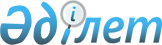 Жақсы селосындағы Киров көшесін Кенжеш Түктібаев атындағы көшеге өзгерту туралыАқмола облысы Жақсы ауданы Жақсы ауылы әкімінің 2010 жылғы 3 шілдедегі № 24 шешімі. Ақмола облысы Жақсы ауданының Әділет басқармасында 2010 жылғы 16 шілдеде № 1-13-112 тіркелді

      Қазақстан Республикасының 1993 жылғы 8 желтоқсандағы «Қазақстан Республикасының әкімшілік - аумақтық құрылысы туралы» Заңының 14 бабының 4 тармағына, Қазақстан Республикасының 2001 жылғы 23 қаңтардағы «Қазақстан Республикасындағы жергілікті мемлекеттік басқару және өзін-өзі басқару туралы» Заңының 35 бабына сәйкес, Жақсы селосының Киров көшесін тұрғындарының пікірін есепке ала отырып, ауыл әкімі ШЕШТІ:



      1. Жақсы селосындағы Киров көшесі Кенжеш Түктібаев атындағы көшесіне өзгертілсін.



      2. Осы шешімнің орындалуын бақылауды өзіме қалдырамын.



      3. Осы шешім Жақсы ауданының Әділет басқармасында мемлекеттік тіркеуден өткен күннен бастап күшіне енеді және жарияланған күннен бастап қолданысқа енгізіледі.      Жақсы селосының әкімі                      М.М.Байкенов      КЕЛІСІЛДІ      «Жақсы ауданының мәдениет

      және тілдерді дамыту бөлімі»

      мемлекеттік мекемесінің бастығы            З.С.Ташмухамбетова      «Жақсы ауданының сәулет

      және қала құрылыс бөлімі»

      мемлекеттік мекемесінің бастығы            Д.Ю.Васильев
					© 2012. Қазақстан Республикасы Әділет министрлігінің «Қазақстан Республикасының Заңнама және құқықтық ақпарат институты» ШЖҚ РМК
				